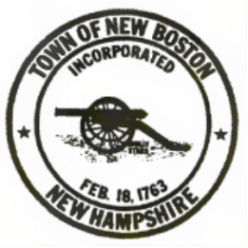 Town of New BostonNew Boston Zoning Board of AdjustmentPO Box 250New Boston, NH 03070AGENDANovember 21, 2023Meeting is broadcast live via ‘Town Hall Streams’,  Link to New Boston Live StreamThe Town of New Boston Zoning Board of Adjustment meets in the Town Hall Conference Room, 7 Meetinghouse Hill Road, New Boston, NH.7:00 PM      	Call to order by the ChairRoll call by the ClerkApproval of the June 20, 2023, meeting minutes, with or without changes.         (distributed by email)PUBLIC HEARING(S)Under Section 2.7 (See Section 2 Vacancies in Membership) of the Rules of Procedure (as amended May 16, 2023) discussion to be held on Removal of Member(s).Under Section 3.3 (See Section 3 Officers) of the Rules of Procedure (as amended May 16, 2023) discussion to be held on electing officers.Other businessAdjournment(Please note that the Chairman may deviate from the order of business if he or she determines it is appropriate to do so.)LAM/11/2/2023